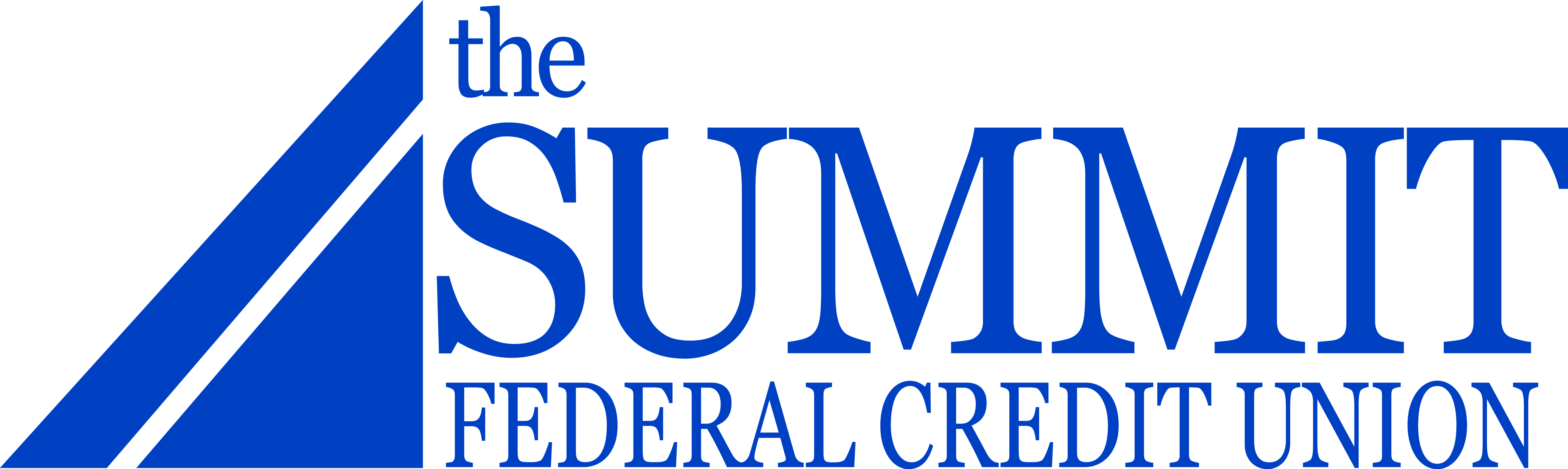 August 5th, 2019Branch-Warming Giveaways Held at The Summit’s Seneca Falls Branch$500 Check Presented to Seneca Falls Backpack Program FOR IMMEDIATE RELEASE, Seneca Falls, N.Y – The Summit Federal Credit Union is holding a Branch-Warming Celebration to highlight recent updates to its Seneca Falls branch. The public is invited to come inside the Seneca Falls branch to enter to win weekly giveaways of home appliances as well as a grand prize $500 gift card. Raffle entries will be accepted August 5th through August 31st only inside The Summit’s Seneca Falls branch.  “We’ve redecorated our Seneca Falls branch, and it feels like home,” said Cheryl Pohlman, Vice President of Community Relations and Marketing for The Summit. “We are having this branch-warming to invite our neighbors inside and to show them how much we value being part of this community.”Anyone who refers a friend to become a member of The Summit will receive an extra raffle entry. Members can receive one extra entry for each new account, loan, investment, debit or credit card they open at The Summit within the raffle period, August 5th to August 31st. Entry is open to both non-members and members 18 years of age or older. Official raffle rules and Seneca Falls branch hours are available at summitfcu.org. In addition to the giveaways, on August 1st, The Summit presented a $500 check to the Seneca Falls Backpack Program as part of a re-dedication of a plaque honoring G. Michael “Mike” Windle, a Summit member and former employee who was killed in a car accident. Pictured left to right: Maureen Booth (The Summit), Marnie Bastedo (The Summit), Paula Coffey (Seneca Falls Backpack Program), Cynthia Lazzaro (Seneca Falls Backpack Program), Esther Patti-Young (Seneca Falls Backpack Program), Maria Conley (The Summit), Penny Carpenter (The Summit).About The Summit Federal Credit Union Founded in 1941, The Summit Federal Credit Union is a not-for-profit, member-owned, full-service financial cooperative. With approximately $900 million in assets, The Summit has over 230 employees and provides a full range of affordable financial products and services to approximately 85,000 active members in Central and Western New York. For more information, visit summitfcu.org. # # #Contact: Cynthia Kolko, Public Relations Specialist The Summit Federal Credit Union (585) 453-7058 or ckolko@summitfcu.org